Counting Behaviours/StrategiesCounting Behaviours/StrategiesCounting Behaviours/StrategiesStudent repeatedly counts to confirm (does not trust that the number of counters remains the same when partitioned in different ways).Student counts three times to check the number of counters. 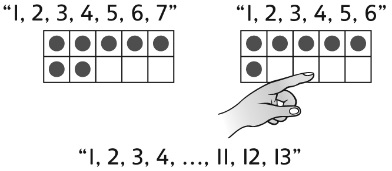 Student counts on from the number of counters in the first ten-frame.  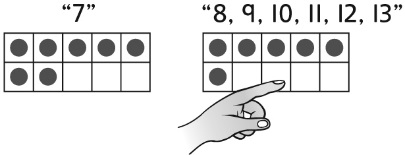 Observations/DocumentationObservations/DocumentationObservations/DocumentationComposing and Decomposing Numbers Behaviours/StrategiesComposing and Decomposing Numbers Behaviours/StrategiesComposing and Decomposing Numbers Behaviours/StrategiesStudent removes all counters and starts fresh each time to represent numbers in different ways. 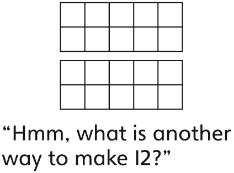 Student moves counters from one ten-frame to the other to represent numbers in different ways. 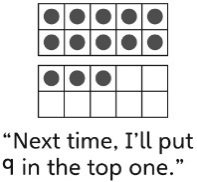 Student uses patterns and systematically moves counters from one ten-frame to the other to represent numbers in different ways. 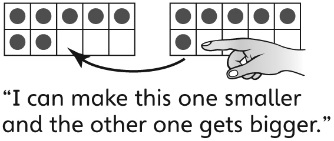 Observations/DocumentationObservations/DocumentationObservations/Documentation